Wesensrichter/in SKG Wesensrichter/in SKG Wesensrichter/in SKG Wesensrichter/in SKG Wesensrichter/in SKG Wesensrichter/in SKG Wesensrichter/in SKG Ziel der AusbildungWesensrichter SKG (WR SKG) können das Verhalten von Rassehunden auf der Basis allgemeiner Fachkenntnisse nach der SKG-Richtlinie zur Kör-Verhaltensbeurteilung (KVB) zutreffend interpretieren. Sie sind fähig, die wichtigsten Beobachtungen korrekt zuzuordnen, kennen die Hauptkriterien eines Rasseverhaltensprofils, können eine KVB organisieren und durchführen, kennen die Rechte und Pflichten eines WR SKG und beherrschen die wichtigsten Regeln der menschlichen Kommunikation.
Die Ausbildung umfasst Theorie- und Praxis-Module im Umfang von 6 Schulungstagen, 
3 ganztägige Praxis-Trainings sowie mind. 2 Anwartschaften.
Umfang und Inhalte der theoretischen AusbildungAllgemeine Anforderungen an WesensrichterHintergrund, Sinn, Zweck und Ziel der KVBVerhaltensprofil / Rassespezifikationen / GlossarKennen und verstehen der Elemente des VerhaltensprofilsBeurteilungskriterienTierschutzRassespezifische VerhaltensbesonderheitenVerhaltenKörverhaltensbeurteilung
 Umfang und Inhalte der praktischen AusbildungOrganisation und Vorbereitung einer KVBErstellen einer KVB-konformen PrüfungsanordnungSelbstständige Durchführung einer KVBSelbstständige und korrekte Protokollierung des vom Hund in der KVB gezeigten VerhaltensValidierung der Beurteilung und Abgleich mit vorgebebenem Verhaltensprofilraster, abschliessende Bewertung und EntscheidungsfindungAbfassen und Kommunizieren von RichterberichtenPraxis-TrainingsPraxis-Trainings sind als Workshops aufgebaut und geben dem WR-Anwärter (WR-A) die Möglichkeit, den praktischen Teil der KVB unter Aufsicht eines WR-I selbstständig zu üben und zu vertiefen. AnwartschaftenDer WR-A absolviert die Anwartschaften anlässlich einer offiziellen KVB. Dabei soll dem WR-A die Möglichkeit gegeben werden, die gezeigten Vorführungen selber zu beurteilen und anschliessend mit dem WR / WR-I vergleichen. Es müssen 2 Anwartschaften besucht werden, mindestens eine der Anwartschaften muss bei einem WR-Instruktor (WR-I) absolviert werden. Der WR-A wird bei jeder Anwartschaft durch den zuständigen WR/WR-I schriftlich beurteilt.

Zulassung zur Ausbildung
Mindestalter 25 JahreVorbildung: Kynologischer Lebenslauf mit Nachweis von mind. 5 Jahren kynologischer Erfahrung.CV für WR-Anwärter/innen ausfüllen und zusammen mit dem Anmeldeformular einsenden. Ziel der AusbildungWesensrichter SKG (WR SKG) können das Verhalten von Rassehunden auf der Basis allgemeiner Fachkenntnisse nach der SKG-Richtlinie zur Kör-Verhaltensbeurteilung (KVB) zutreffend interpretieren. Sie sind fähig, die wichtigsten Beobachtungen korrekt zuzuordnen, kennen die Hauptkriterien eines Rasseverhaltensprofils, können eine KVB organisieren und durchführen, kennen die Rechte und Pflichten eines WR SKG und beherrschen die wichtigsten Regeln der menschlichen Kommunikation.
Die Ausbildung umfasst Theorie- und Praxis-Module im Umfang von 6 Schulungstagen, 
3 ganztägige Praxis-Trainings sowie mind. 2 Anwartschaften.
Umfang und Inhalte der theoretischen AusbildungAllgemeine Anforderungen an WesensrichterHintergrund, Sinn, Zweck und Ziel der KVBVerhaltensprofil / Rassespezifikationen / GlossarKennen und verstehen der Elemente des VerhaltensprofilsBeurteilungskriterienTierschutzRassespezifische VerhaltensbesonderheitenVerhaltenKörverhaltensbeurteilung
 Umfang und Inhalte der praktischen AusbildungOrganisation und Vorbereitung einer KVBErstellen einer KVB-konformen PrüfungsanordnungSelbstständige Durchführung einer KVBSelbstständige und korrekte Protokollierung des vom Hund in der KVB gezeigten VerhaltensValidierung der Beurteilung und Abgleich mit vorgebebenem Verhaltensprofilraster, abschliessende Bewertung und EntscheidungsfindungAbfassen und Kommunizieren von RichterberichtenPraxis-TrainingsPraxis-Trainings sind als Workshops aufgebaut und geben dem WR-Anwärter (WR-A) die Möglichkeit, den praktischen Teil der KVB unter Aufsicht eines WR-I selbstständig zu üben und zu vertiefen. AnwartschaftenDer WR-A absolviert die Anwartschaften anlässlich einer offiziellen KVB. Dabei soll dem WR-A die Möglichkeit gegeben werden, die gezeigten Vorführungen selber zu beurteilen und anschliessend mit dem WR / WR-I vergleichen. Es müssen 2 Anwartschaften besucht werden, mindestens eine der Anwartschaften muss bei einem WR-Instruktor (WR-I) absolviert werden. Der WR-A wird bei jeder Anwartschaft durch den zuständigen WR/WR-I schriftlich beurteilt.

Zulassung zur Ausbildung
Mindestalter 25 JahreVorbildung: Kynologischer Lebenslauf mit Nachweis von mind. 5 Jahren kynologischer Erfahrung.CV für WR-Anwärter/innen ausfüllen und zusammen mit dem Anmeldeformular einsenden. Ziel der AusbildungWesensrichter SKG (WR SKG) können das Verhalten von Rassehunden auf der Basis allgemeiner Fachkenntnisse nach der SKG-Richtlinie zur Kör-Verhaltensbeurteilung (KVB) zutreffend interpretieren. Sie sind fähig, die wichtigsten Beobachtungen korrekt zuzuordnen, kennen die Hauptkriterien eines Rasseverhaltensprofils, können eine KVB organisieren und durchführen, kennen die Rechte und Pflichten eines WR SKG und beherrschen die wichtigsten Regeln der menschlichen Kommunikation.
Die Ausbildung umfasst Theorie- und Praxis-Module im Umfang von 6 Schulungstagen, 
3 ganztägige Praxis-Trainings sowie mind. 2 Anwartschaften.
Umfang und Inhalte der theoretischen AusbildungAllgemeine Anforderungen an WesensrichterHintergrund, Sinn, Zweck und Ziel der KVBVerhaltensprofil / Rassespezifikationen / GlossarKennen und verstehen der Elemente des VerhaltensprofilsBeurteilungskriterienTierschutzRassespezifische VerhaltensbesonderheitenVerhaltenKörverhaltensbeurteilung
 Umfang und Inhalte der praktischen AusbildungOrganisation und Vorbereitung einer KVBErstellen einer KVB-konformen PrüfungsanordnungSelbstständige Durchführung einer KVBSelbstständige und korrekte Protokollierung des vom Hund in der KVB gezeigten VerhaltensValidierung der Beurteilung und Abgleich mit vorgebebenem Verhaltensprofilraster, abschliessende Bewertung und EntscheidungsfindungAbfassen und Kommunizieren von RichterberichtenPraxis-TrainingsPraxis-Trainings sind als Workshops aufgebaut und geben dem WR-Anwärter (WR-A) die Möglichkeit, den praktischen Teil der KVB unter Aufsicht eines WR-I selbstständig zu üben und zu vertiefen. AnwartschaftenDer WR-A absolviert die Anwartschaften anlässlich einer offiziellen KVB. Dabei soll dem WR-A die Möglichkeit gegeben werden, die gezeigten Vorführungen selber zu beurteilen und anschliessend mit dem WR / WR-I vergleichen. Es müssen 2 Anwartschaften besucht werden, mindestens eine der Anwartschaften muss bei einem WR-Instruktor (WR-I) absolviert werden. Der WR-A wird bei jeder Anwartschaft durch den zuständigen WR/WR-I schriftlich beurteilt.

Zulassung zur Ausbildung
Mindestalter 25 JahreVorbildung: Kynologischer Lebenslauf mit Nachweis von mind. 5 Jahren kynologischer Erfahrung.CV für WR-Anwärter/innen ausfüllen und zusammen mit dem Anmeldeformular einsenden. Ziel der AusbildungWesensrichter SKG (WR SKG) können das Verhalten von Rassehunden auf der Basis allgemeiner Fachkenntnisse nach der SKG-Richtlinie zur Kör-Verhaltensbeurteilung (KVB) zutreffend interpretieren. Sie sind fähig, die wichtigsten Beobachtungen korrekt zuzuordnen, kennen die Hauptkriterien eines Rasseverhaltensprofils, können eine KVB organisieren und durchführen, kennen die Rechte und Pflichten eines WR SKG und beherrschen die wichtigsten Regeln der menschlichen Kommunikation.
Die Ausbildung umfasst Theorie- und Praxis-Module im Umfang von 6 Schulungstagen, 
3 ganztägige Praxis-Trainings sowie mind. 2 Anwartschaften.
Umfang und Inhalte der theoretischen AusbildungAllgemeine Anforderungen an WesensrichterHintergrund, Sinn, Zweck und Ziel der KVBVerhaltensprofil / Rassespezifikationen / GlossarKennen und verstehen der Elemente des VerhaltensprofilsBeurteilungskriterienTierschutzRassespezifische VerhaltensbesonderheitenVerhaltenKörverhaltensbeurteilung
 Umfang und Inhalte der praktischen AusbildungOrganisation und Vorbereitung einer KVBErstellen einer KVB-konformen PrüfungsanordnungSelbstständige Durchführung einer KVBSelbstständige und korrekte Protokollierung des vom Hund in der KVB gezeigten VerhaltensValidierung der Beurteilung und Abgleich mit vorgebebenem Verhaltensprofilraster, abschliessende Bewertung und EntscheidungsfindungAbfassen und Kommunizieren von RichterberichtenPraxis-TrainingsPraxis-Trainings sind als Workshops aufgebaut und geben dem WR-Anwärter (WR-A) die Möglichkeit, den praktischen Teil der KVB unter Aufsicht eines WR-I selbstständig zu üben und zu vertiefen. AnwartschaftenDer WR-A absolviert die Anwartschaften anlässlich einer offiziellen KVB. Dabei soll dem WR-A die Möglichkeit gegeben werden, die gezeigten Vorführungen selber zu beurteilen und anschliessend mit dem WR / WR-I vergleichen. Es müssen 2 Anwartschaften besucht werden, mindestens eine der Anwartschaften muss bei einem WR-Instruktor (WR-I) absolviert werden. Der WR-A wird bei jeder Anwartschaft durch den zuständigen WR/WR-I schriftlich beurteilt.

Zulassung zur Ausbildung
Mindestalter 25 JahreVorbildung: Kynologischer Lebenslauf mit Nachweis von mind. 5 Jahren kynologischer Erfahrung.CV für WR-Anwärter/innen ausfüllen und zusammen mit dem Anmeldeformular einsenden. Ziel der AusbildungWesensrichter SKG (WR SKG) können das Verhalten von Rassehunden auf der Basis allgemeiner Fachkenntnisse nach der SKG-Richtlinie zur Kör-Verhaltensbeurteilung (KVB) zutreffend interpretieren. Sie sind fähig, die wichtigsten Beobachtungen korrekt zuzuordnen, kennen die Hauptkriterien eines Rasseverhaltensprofils, können eine KVB organisieren und durchführen, kennen die Rechte und Pflichten eines WR SKG und beherrschen die wichtigsten Regeln der menschlichen Kommunikation.
Die Ausbildung umfasst Theorie- und Praxis-Module im Umfang von 6 Schulungstagen, 
3 ganztägige Praxis-Trainings sowie mind. 2 Anwartschaften.
Umfang und Inhalte der theoretischen AusbildungAllgemeine Anforderungen an WesensrichterHintergrund, Sinn, Zweck und Ziel der KVBVerhaltensprofil / Rassespezifikationen / GlossarKennen und verstehen der Elemente des VerhaltensprofilsBeurteilungskriterienTierschutzRassespezifische VerhaltensbesonderheitenVerhaltenKörverhaltensbeurteilung
 Umfang und Inhalte der praktischen AusbildungOrganisation und Vorbereitung einer KVBErstellen einer KVB-konformen PrüfungsanordnungSelbstständige Durchführung einer KVBSelbstständige und korrekte Protokollierung des vom Hund in der KVB gezeigten VerhaltensValidierung der Beurteilung und Abgleich mit vorgebebenem Verhaltensprofilraster, abschliessende Bewertung und EntscheidungsfindungAbfassen und Kommunizieren von RichterberichtenPraxis-TrainingsPraxis-Trainings sind als Workshops aufgebaut und geben dem WR-Anwärter (WR-A) die Möglichkeit, den praktischen Teil der KVB unter Aufsicht eines WR-I selbstständig zu üben und zu vertiefen. AnwartschaftenDer WR-A absolviert die Anwartschaften anlässlich einer offiziellen KVB. Dabei soll dem WR-A die Möglichkeit gegeben werden, die gezeigten Vorführungen selber zu beurteilen und anschliessend mit dem WR / WR-I vergleichen. Es müssen 2 Anwartschaften besucht werden, mindestens eine der Anwartschaften muss bei einem WR-Instruktor (WR-I) absolviert werden. Der WR-A wird bei jeder Anwartschaft durch den zuständigen WR/WR-I schriftlich beurteilt.

Zulassung zur Ausbildung
Mindestalter 25 JahreVorbildung: Kynologischer Lebenslauf mit Nachweis von mind. 5 Jahren kynologischer Erfahrung.CV für WR-Anwärter/innen ausfüllen und zusammen mit dem Anmeldeformular einsenden. Ziel der AusbildungWesensrichter SKG (WR SKG) können das Verhalten von Rassehunden auf der Basis allgemeiner Fachkenntnisse nach der SKG-Richtlinie zur Kör-Verhaltensbeurteilung (KVB) zutreffend interpretieren. Sie sind fähig, die wichtigsten Beobachtungen korrekt zuzuordnen, kennen die Hauptkriterien eines Rasseverhaltensprofils, können eine KVB organisieren und durchführen, kennen die Rechte und Pflichten eines WR SKG und beherrschen die wichtigsten Regeln der menschlichen Kommunikation.
Die Ausbildung umfasst Theorie- und Praxis-Module im Umfang von 6 Schulungstagen, 
3 ganztägige Praxis-Trainings sowie mind. 2 Anwartschaften.
Umfang und Inhalte der theoretischen AusbildungAllgemeine Anforderungen an WesensrichterHintergrund, Sinn, Zweck und Ziel der KVBVerhaltensprofil / Rassespezifikationen / GlossarKennen und verstehen der Elemente des VerhaltensprofilsBeurteilungskriterienTierschutzRassespezifische VerhaltensbesonderheitenVerhaltenKörverhaltensbeurteilung
 Umfang und Inhalte der praktischen AusbildungOrganisation und Vorbereitung einer KVBErstellen einer KVB-konformen PrüfungsanordnungSelbstständige Durchführung einer KVBSelbstständige und korrekte Protokollierung des vom Hund in der KVB gezeigten VerhaltensValidierung der Beurteilung und Abgleich mit vorgebebenem Verhaltensprofilraster, abschliessende Bewertung und EntscheidungsfindungAbfassen und Kommunizieren von RichterberichtenPraxis-TrainingsPraxis-Trainings sind als Workshops aufgebaut und geben dem WR-Anwärter (WR-A) die Möglichkeit, den praktischen Teil der KVB unter Aufsicht eines WR-I selbstständig zu üben und zu vertiefen. AnwartschaftenDer WR-A absolviert die Anwartschaften anlässlich einer offiziellen KVB. Dabei soll dem WR-A die Möglichkeit gegeben werden, die gezeigten Vorführungen selber zu beurteilen und anschliessend mit dem WR / WR-I vergleichen. Es müssen 2 Anwartschaften besucht werden, mindestens eine der Anwartschaften muss bei einem WR-Instruktor (WR-I) absolviert werden. Der WR-A wird bei jeder Anwartschaft durch den zuständigen WR/WR-I schriftlich beurteilt.

Zulassung zur Ausbildung
Mindestalter 25 JahreVorbildung: Kynologischer Lebenslauf mit Nachweis von mind. 5 Jahren kynologischer Erfahrung.CV für WR-Anwärter/innen ausfüllen und zusammen mit dem Anmeldeformular einsenden. Ziel der AusbildungWesensrichter SKG (WR SKG) können das Verhalten von Rassehunden auf der Basis allgemeiner Fachkenntnisse nach der SKG-Richtlinie zur Kör-Verhaltensbeurteilung (KVB) zutreffend interpretieren. Sie sind fähig, die wichtigsten Beobachtungen korrekt zuzuordnen, kennen die Hauptkriterien eines Rasseverhaltensprofils, können eine KVB organisieren und durchführen, kennen die Rechte und Pflichten eines WR SKG und beherrschen die wichtigsten Regeln der menschlichen Kommunikation.
Die Ausbildung umfasst Theorie- und Praxis-Module im Umfang von 6 Schulungstagen, 
3 ganztägige Praxis-Trainings sowie mind. 2 Anwartschaften.
Umfang und Inhalte der theoretischen AusbildungAllgemeine Anforderungen an WesensrichterHintergrund, Sinn, Zweck und Ziel der KVBVerhaltensprofil / Rassespezifikationen / GlossarKennen und verstehen der Elemente des VerhaltensprofilsBeurteilungskriterienTierschutzRassespezifische VerhaltensbesonderheitenVerhaltenKörverhaltensbeurteilung
 Umfang und Inhalte der praktischen AusbildungOrganisation und Vorbereitung einer KVBErstellen einer KVB-konformen PrüfungsanordnungSelbstständige Durchführung einer KVBSelbstständige und korrekte Protokollierung des vom Hund in der KVB gezeigten VerhaltensValidierung der Beurteilung und Abgleich mit vorgebebenem Verhaltensprofilraster, abschliessende Bewertung und EntscheidungsfindungAbfassen und Kommunizieren von RichterberichtenPraxis-TrainingsPraxis-Trainings sind als Workshops aufgebaut und geben dem WR-Anwärter (WR-A) die Möglichkeit, den praktischen Teil der KVB unter Aufsicht eines WR-I selbstständig zu üben und zu vertiefen. AnwartschaftenDer WR-A absolviert die Anwartschaften anlässlich einer offiziellen KVB. Dabei soll dem WR-A die Möglichkeit gegeben werden, die gezeigten Vorführungen selber zu beurteilen und anschliessend mit dem WR / WR-I vergleichen. Es müssen 2 Anwartschaften besucht werden, mindestens eine der Anwartschaften muss bei einem WR-Instruktor (WR-I) absolviert werden. Der WR-A wird bei jeder Anwartschaft durch den zuständigen WR/WR-I schriftlich beurteilt.

Zulassung zur Ausbildung
Mindestalter 25 JahreVorbildung: Kynologischer Lebenslauf mit Nachweis von mind. 5 Jahren kynologischer Erfahrung.CV für WR-Anwärter/innen ausfüllen und zusammen mit dem Anmeldeformular einsenden. Alle Informationen zur Ausbildung sowie die aktuell gültigen Reglemente finden Sie auf www.skg.ch/wesensrichterAnmeldeformular 

Alle Informationen zur Ausbildung sowie die aktuell gültigen Reglemente finden Sie auf www.skg.ch/wesensrichterAnmeldeformular 

Alle Informationen zur Ausbildung sowie die aktuell gültigen Reglemente finden Sie auf www.skg.ch/wesensrichterAnmeldeformular 

Alle Informationen zur Ausbildung sowie die aktuell gültigen Reglemente finden Sie auf www.skg.ch/wesensrichterAnmeldeformular 

Alle Informationen zur Ausbildung sowie die aktuell gültigen Reglemente finden Sie auf www.skg.ch/wesensrichterAnmeldeformular 

Alle Informationen zur Ausbildung sowie die aktuell gültigen Reglemente finden Sie auf www.skg.ch/wesensrichterAnmeldeformular 

Alle Informationen zur Ausbildung sowie die aktuell gültigen Reglemente finden Sie auf www.skg.ch/wesensrichterAnmeldeformular 

Ich melde mich für folgende Seminare an:Ich melde mich für folgende Seminare an:Ich melde mich für folgende Seminare an:Ich melde mich für folgende Seminare an:Ich melde mich für folgende Seminare an:Ich melde mich für folgende Seminare an:Ich melde mich für folgende Seminare an:HTZ
InhaberSKG
MitgliederNicht
MitgliederSa, 25.09.2021

Modul 1 
Martin Burkhardt, Claudia Thiebet
Hundesport Ziegelhütte NiederbippModul 1 
Martin Burkhardt, Claudia Thiebet
Hundesport Ziegelhütte NiederbippCHF 180.-CHF 210.-CHF 240.-Sa, 09.10.2021

Modul 2 
Nastassja Gfrerer-Rieder
Geschäftsstelle SKG, Balsthal
Modul 2 
Nastassja Gfrerer-Rieder
Geschäftsstelle SKG, Balsthal
CHF 180.-CHF 210.-CHF 240.-Sa, 27.11.2021


Modul 3
Bruno Sicheneder
Hundesport Ziegelhütte Niederbipp
Modul 3
Bruno Sicheneder
Hundesport Ziegelhütte Niederbipp
CHF 180.-CHF 210.-CHF 240.-Sa, 22.01.2022

Modul 4Bruno Sicheneder 
Hundesport Ziegelhütte NiederbippModul 4Bruno Sicheneder 
Hundesport Ziegelhütte NiederbippCHF 180.-CHF 210.-CHF 240.-Sa, 12.02.2022

Modul 5
Isabel Bänziger, Patrick StutzHundesport Ziegelhütte NiederbippModul 5
Isabel Bänziger, Patrick StutzHundesport Ziegelhütte NiederbippCHF 180.-CHF 210.-CHF 240.-Sa, 02.04.2022

Modul 6
Isabel Bänziger, Patrick StutzHundesport Ziegelhütte NiederbippModul 6
Isabel Bänziger, Patrick StutzHundesport Ziegelhütte NiederbippCHF 180.-CHF 210.-CHF 240.-Mo, 25.04.2022



Theorieprüfung
Hansueli Beer, Martin Burkhardt, 
Jörg Guggisberg, Josef Sticher, 
Claudia Thiebet 
Ort noch offen.Theorieprüfung
Hansueli Beer, Martin Burkhardt, 
Jörg Guggisberg, Josef Sticher, 
Claudia Thiebet 
Ort noch offen.CHF 270.-CHF 300.-CHF 330.-Sa, 14.05.2022

Praxis-Training 1
WR-Instruktor SKG
Hundesport Ziegelhütte NiederbippPraxis-Training 1
WR-Instruktor SKG
Hundesport Ziegelhütte NiederbippCHF 180.-CHF 210.-CHF 240.-Sa, 25.06.2022

Praxis-Training 2
WR-Instruktor SKG
Hundesport Ziegelhütte NiederbippPraxis-Training 2
WR-Instruktor SKG
Hundesport Ziegelhütte NiederbippCHF 180.-CHF 210.-CHF 240.-Mo, 15.08.2022

Praxis-Training 3
WR-Instruktor SKG
Hundesport Ziegelhütte NiederbippPraxis-Training 3
WR-Instruktor SKG
Hundesport Ziegelhütte NiederbippCHF 180.-CHF 210.-CHF 240.-So, 27.11.2022



Praxisprüfung
Hansueli Beer, Martin Burkhardt, Jörg Guggisberg, Josef Sticher, Claudia Thiebet
Hundesport Ziegelhütte NiederbippPraxisprüfung
Hansueli Beer, Martin Burkhardt, Jörg Guggisberg, Josef Sticher, Claudia Thiebet
Hundesport Ziegelhütte NiederbippCHF 370.-CHF 400.-CHF 430.-Total
exkl. AnwartschaftenTotal
exkl. AnwartschaftenCHF 2260.-CHF 2590.-CHF 2920.-Die Inhalte der einzelnen Module können Sie auf dem Dokument «Übersicht der Module» einsehen.Die Inhalte der einzelnen Module können Sie auf dem Dokument «Übersicht der Module» einsehen.Die Inhalte der einzelnen Module können Sie auf dem Dokument «Übersicht der Module» einsehen.Die Inhalte der einzelnen Module können Sie auf dem Dokument «Übersicht der Module» einsehen.Die Inhalte der einzelnen Module können Sie auf dem Dokument «Übersicht der Module» einsehen.Die Inhalte der einzelnen Module können Sie auf dem Dokument «Übersicht der Module» einsehen.Die Inhalte der einzelnen Module können Sie auf dem Dokument «Übersicht der Module» einsehen.ZutrittsbedingungenAbschlussprüfungZutrittsbedingungenAbschlussprüfungZutrittsbedingungenAbschlussprüfungBei der Anmeldung zur Prüfung muss der Nachweis geleistet werden, 
dass die Ausbildungseinheiten (Modul 1-6, Praxistrainings, Anwartschaften, Theorieprüfung) entsprechend dem Ausbildungs- & Prüfungsreglement für Wesensrichter/innen SKG besucht wurden.Bei der Anmeldung zur Prüfung muss der Nachweis geleistet werden, 
dass die Ausbildungseinheiten (Modul 1-6, Praxistrainings, Anwartschaften, Theorieprüfung) entsprechend dem Ausbildungs- & Prüfungsreglement für Wesensrichter/innen SKG besucht wurden.Bei der Anmeldung zur Prüfung muss der Nachweis geleistet werden, 
dass die Ausbildungseinheiten (Modul 1-6, Praxistrainings, Anwartschaften, Theorieprüfung) entsprechend dem Ausbildungs- & Prüfungsreglement für Wesensrichter/innen SKG besucht wurden.Bei der Anmeldung zur Prüfung muss der Nachweis geleistet werden, 
dass die Ausbildungseinheiten (Modul 1-6, Praxistrainings, Anwartschaften, Theorieprüfung) entsprechend dem Ausbildungs- & Prüfungsreglement für Wesensrichter/innen SKG besucht wurden.Bei der Anmeldung zur Prüfung muss der Nachweis geleistet werden, 
dass die Ausbildungseinheiten (Modul 1-6, Praxistrainings, Anwartschaften, Theorieprüfung) entsprechend dem Ausbildungs- & Prüfungsreglement für Wesensrichter/innen SKG besucht wurden.
Wichtig:Bitte legen Sie eine Kopie Ihres aktuellen SKG-Mitgliederausweises oder Ihrem HTZ bei, um vom reduzierten Preis für SKG-Mitglieder zu profitieren. Bitte reichen Sie mit dem Anmeldeformular auch das ausgefüllte Formular «CV Anwärter/innen WR SKG» ein.
Wichtig:Bitte legen Sie eine Kopie Ihres aktuellen SKG-Mitgliederausweises oder Ihrem HTZ bei, um vom reduzierten Preis für SKG-Mitglieder zu profitieren. Bitte reichen Sie mit dem Anmeldeformular auch das ausgefüllte Formular «CV Anwärter/innen WR SKG» ein.
Wichtig:Bitte legen Sie eine Kopie Ihres aktuellen SKG-Mitgliederausweises oder Ihrem HTZ bei, um vom reduzierten Preis für SKG-Mitglieder zu profitieren. Bitte reichen Sie mit dem Anmeldeformular auch das ausgefüllte Formular «CV Anwärter/innen WR SKG» ein.
Wichtig:Bitte legen Sie eine Kopie Ihres aktuellen SKG-Mitgliederausweises oder Ihrem HTZ bei, um vom reduzierten Preis für SKG-Mitglieder zu profitieren. Bitte reichen Sie mit dem Anmeldeformular auch das ausgefüllte Formular «CV Anwärter/innen WR SKG» ein.
Wichtig:Bitte legen Sie eine Kopie Ihres aktuellen SKG-Mitgliederausweises oder Ihrem HTZ bei, um vom reduzierten Preis für SKG-Mitglieder zu profitieren. Bitte reichen Sie mit dem Anmeldeformular auch das ausgefüllte Formular «CV Anwärter/innen WR SKG» ein.
Wichtig:Bitte legen Sie eine Kopie Ihres aktuellen SKG-Mitgliederausweises oder Ihrem HTZ bei, um vom reduzierten Preis für SKG-Mitglieder zu profitieren. Bitte reichen Sie mit dem Anmeldeformular auch das ausgefüllte Formular «CV Anwärter/innen WR SKG» ein.
Wichtig:Bitte legen Sie eine Kopie Ihres aktuellen SKG-Mitgliederausweises oder Ihrem HTZ bei, um vom reduzierten Preis für SKG-Mitglieder zu profitieren. Bitte reichen Sie mit dem Anmeldeformular auch das ausgefüllte Formular «CV Anwärter/innen WR SKG» ein.
Wichtig:Bitte legen Sie eine Kopie Ihres aktuellen SKG-Mitgliederausweises oder Ihrem HTZ bei, um vom reduzierten Preis für SKG-Mitglieder zu profitieren. Bitte reichen Sie mit dem Anmeldeformular auch das ausgefüllte Formular «CV Anwärter/innen WR SKG» ein.Anmeldeschluss:Anmeldeschluss:Sonntag, 12. September 2021Sonntag, 12. September 2021NameVornameStrassePLZ / OrtE-MailTelefonnr.____________________________________________________________________________________________________________________________________________________DatumDatumUnterschriftUnterschrift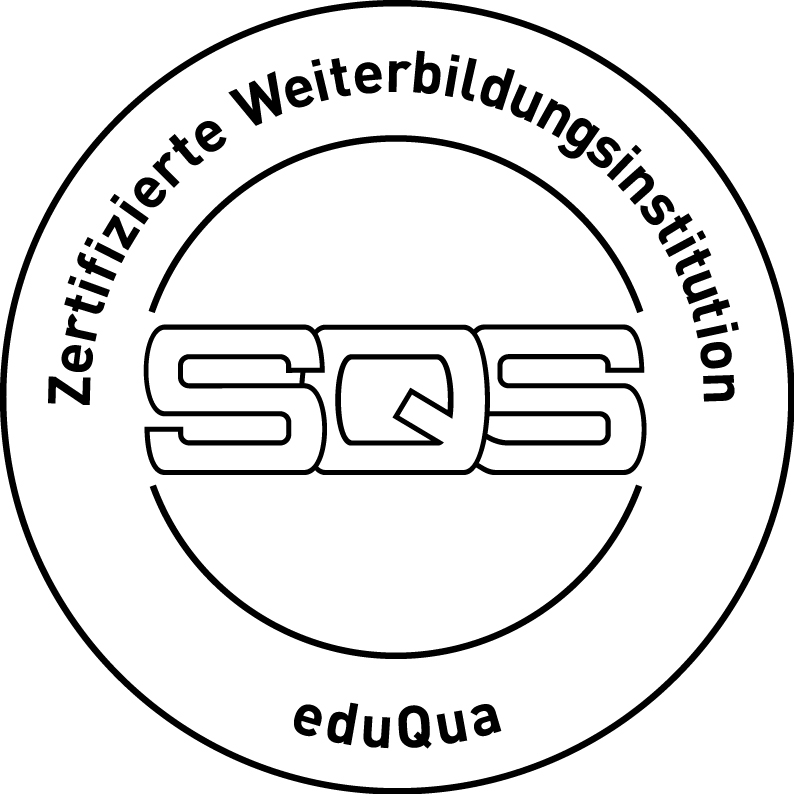 Bitte senden Sie das Anmeldeformular an:Schweizerische Kynologische Gesellschaft
Fachstelle Ausbildung, Marisa Schilliger
Sagmattstrasse 2 / Postfach
CH-4710 Balsthal 

Oder via Mail an: ausbildung@skg.ch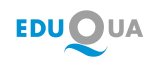 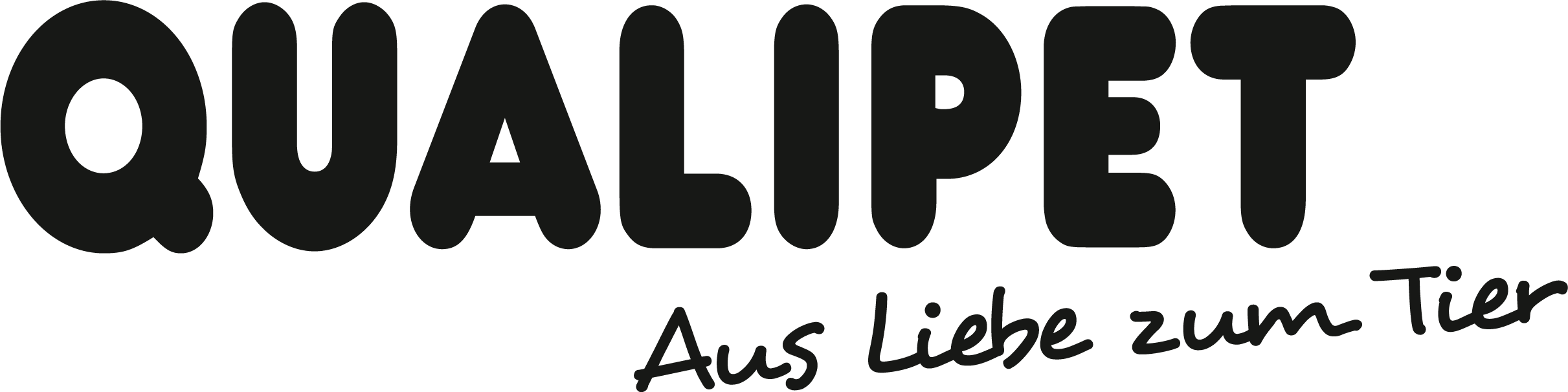 Bitte senden Sie das Anmeldeformular an:Schweizerische Kynologische Gesellschaft
Fachstelle Ausbildung, Marisa Schilliger
Sagmattstrasse 2 / Postfach
CH-4710 Balsthal 

Oder via Mail an: ausbildung@skg.chBitte senden Sie das Anmeldeformular an:Schweizerische Kynologische Gesellschaft
Fachstelle Ausbildung, Marisa Schilliger
Sagmattstrasse 2 / Postfach
CH-4710 Balsthal 

Oder via Mail an: ausbildung@skg.chBitte senden Sie das Anmeldeformular an:Schweizerische Kynologische Gesellschaft
Fachstelle Ausbildung, Marisa Schilliger
Sagmattstrasse 2 / Postfach
CH-4710 Balsthal 

Oder via Mail an: ausbildung@skg.chMit meiner Anmeldung bestätige ich das „Ausbildungs- und Prüfungsreglement für Wesensrichter/innen (WR) SKG“ gelesen zu haben und erkläre mich damit einverstanden. Der Kurs wird durch die Geschäftsstelle der SKG in Rechnung gestellt und ist vor Kursbeginn zu bezahlen. Bei Abmeldung nach Ablauf der Anmeldefrist ist der ganze Kursbetrag geschuldet. Bei Nichterreichen der Mindestteilnehmerzahl behalten wir uns vor, das entsprechende Seminar nach Ablauf der Anmeldefrist zu annullieren.